ESTADISTICAS DE LA UNIDAD DE ACCESO A LA INFORMACION PÚBLICAA continuación se muestran las estadísticas de las solicitudes de información presentadas a la UAIP de la Alcaldía Municipal de Usulután Como se observa, se recibieron74 solicitudes de información. El plazo de respuesta en promedio es de 7 a 10 días hábiles en las solicitudes que no han requerido de una ampliación del plazo.Solicitudes de información presentadas a la UAIP Alcaldía Municipal de Usulután por género.Se presenta el consolidado de la información solicitada tanto por el género masculino como el femenino. El primero solicitó información en 37 ocasiones mientras que el femenino ha solicitado información en 37 ocasiones se puede verificar que va en aumento la participación de solicitudes por parte del género femenino.Solicitudes presentadas a la UAIP Alcaldía Municipal de Usulután.Del total de solicitudes presentadas en 61 ocasiones los solicitantes de información han acudido presencialmente a la UAIP para presentar su solicitud de información, y en 13 ocasiones se han realizado por medios electrónicos.Solicitudes de información presentadas a la UAIP Alcaldía Municipal de Usulután por procedencia del solicitante.La gráfica de la procedencia de los solicitantes donde los nacionales presentaron 74 solicitudes de información mientras que de los extranjeros no se recibió ninguna.SOLICITUDES DE INFORMACIÓN PRESENTADAS A LA UAIP ALCALDÍA MUNICIPAL DE USULUTÁN POR SECTOR DE LA POBLACIÓN.AÑOCANTIDAD201874TOTAL74AÑOHOMBRESMUJERESTOTAL2018373774TOTAL373774PRESENCIALELECTRONICOTOTAL611374NACIONALEXTRANJEROTOTAL74074SECTORCANTIDADESTUDIANTES31PERIODISTAS0ENTES PUBLICOS0PROFESIONALES19PERSONA JURIDICA0SINDICATOS0ADESCOS0ONGS0OTRO24NO RESPONDE0TOTAL74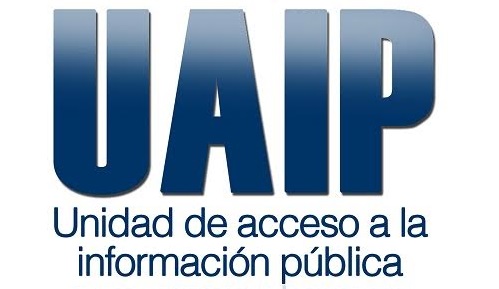 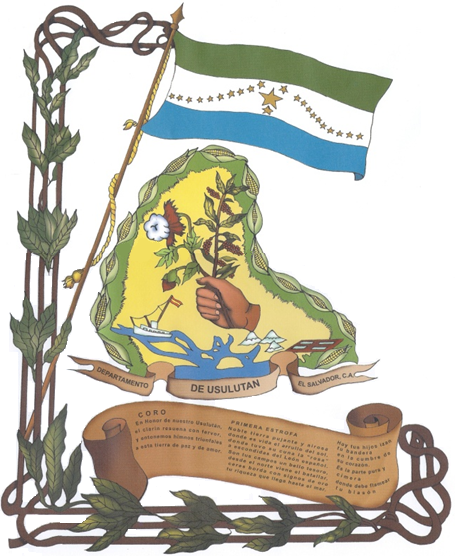 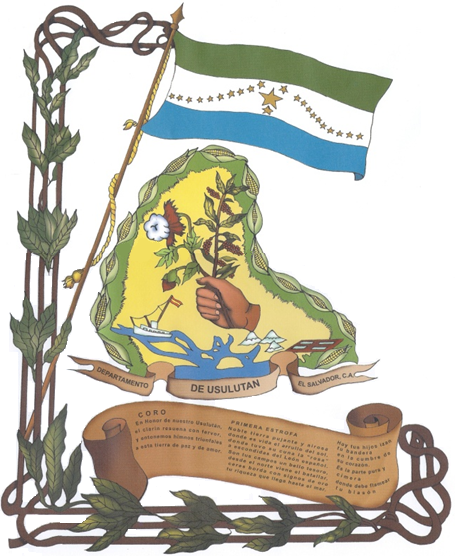 